Circle All the Food Found in the Dairy Food Group!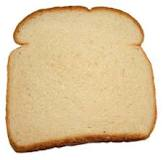 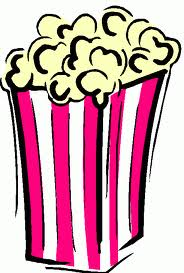 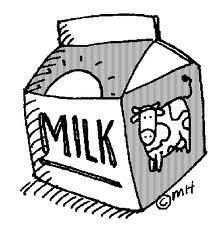 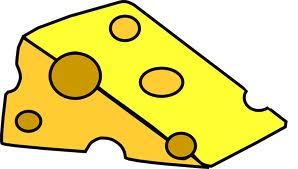 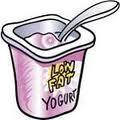 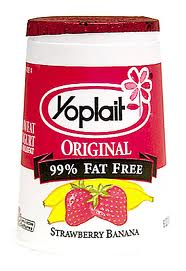 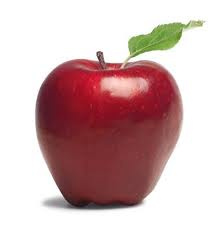 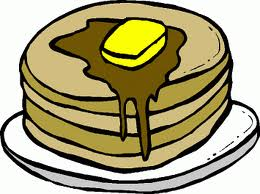 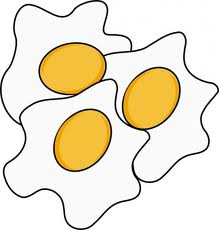 